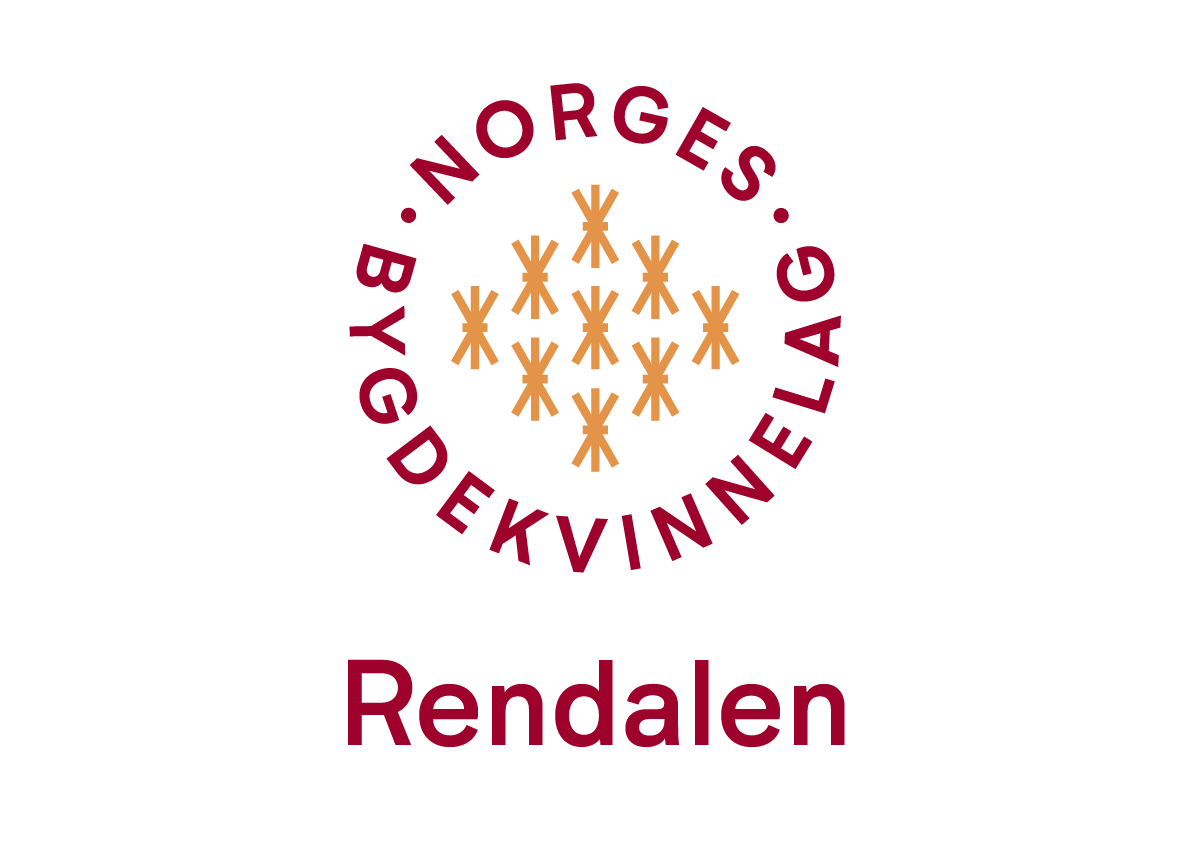 Rendalen Bygdekvinnelag 	Årsmøte         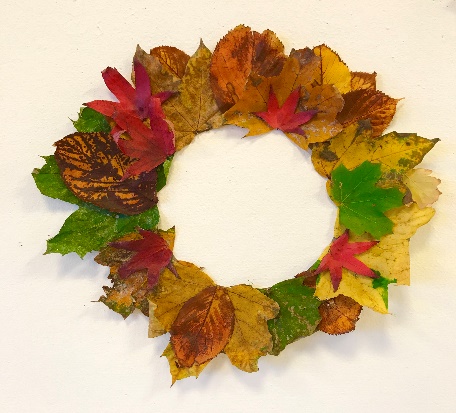 Torsdag 19.oktober 2023 kl 19 på Rendalstunet.Saksliste:Åpning av årsmøtetGodkjenning av innkalling og sakslisteValg av møteleder og referentValg av 2 til å skrive under protokollenÅrsmeldingRegnskapStyrets forslag til arbeids-/aktivitetsplan 2022/2023Budsjett						Innkomne sakerValg		Nytt fra HBK v/ Magnhild SkauLitt lagsnytt.I år har vi valgt å foreslå ½ årsplan.Servering og utlodning. 			Alle ønskes Velkommen!